Transcription simultanée assurée par 
SCOP LE MESSAGEUR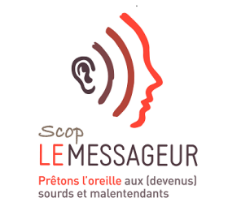 Rencontre handicap, Recherche & CitoyennetéSixièmes rencontres FIRAH, 14 mars 2019CONCLUSION DE LA RENCONTRE PAR AXEL KAHN – Président de la FIRAHCette sixième édition est symbolique et très émouvante, comme l'étaient les témoignages. Parce qu'elle se situe dans l'amphithéâtre Pierre Laroque.Pour nous, c'est quelque chose d'extraordinaire. Moi, j'ai bien connu Pierre Laroque. Il était rayonnant de bonté, de présence, de perspicacité.Pierre Laroque est allé en Angleterre en 1943. Il a vu quelque chose d'extraordinaire.Il a vu un peuple, le peuple anglais d'une totale solidarité pour se défendre contre l'ennemi.Alors même que cette solidarité était mobilisée pour se défendre contre l'ennemi, d'autres en même temps décidé qu'il fallait accompagner cela d'un déploiement d'une solidarité proactive. Non pas défensive, mais pour construire.Pour aller vers tous ceux qui en ont besoin.C'est-à-dire en réalité, pour faire une société au-delà de ce qui alliait dans cette mobilisation guerrière.Quand le général de Gaulle nomme en octobre 44 Pierre Laroque qui n'a que 38 ans, directeur général de la sécurité sociale, le défi que veut relever ce très haut fonctionnaire, c'est grâce à la solidarité proactive de reconstruire une société.Tout est à faire.Vous l'imaginez, certains d'entre vous l'avez connu, ce qu'est la société française en octobre 1944.La création de la sécurité sociale contribue dans des proportions inouïes à reconstruire la société française.Mesdames et Messieurs, le travail n'est jamais terminé. Nous le vivons. Nous voyons tous les mécanismes par lesquels notre société se délite également.Dans ce moment de solidarité que j'appelle collectivement, il y a une lutte contre les vents mauvais.Il y a le désir de maintenir l'essentiel.Et qu'y a-t-il de plus essentiel que d'aider justement ceux qui en ont besoin ? Et qui ont le même droit que nous à le requérir les concernant ?La FIRAH, avec beaucoup d'humilité par rapport à Pierre Laroque, a l'ambition de continuer ce combat. Mesdames et Messieurs, aidez-nous par tous les moyens. C'est un très beau combat. Toutes les personnes handicapées en ont besoin, notre pays en a besoin aussi. Merci.